Publicado en Urretxu el 12/11/2019 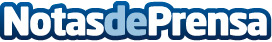 Tienda Azul abre una nueva tienda de electrodomésticos en Urretxu (Gipuzkoa)El pasado viernes 25 de octubre Tienda Azul abrió una nueva sede física para la venta de electrodomésticos en Urretxu (Gipuzkoa).  Después de 20 años de funcionamiento y dando servicio a toda España desde su tienda de electrodomésticos online tiendaazul.com. La empresa ha decidido abrir una nueva sede física para facilitar las compras de electrodomésticos a sus clientesDatos de contacto:Tienda AzulTienda Azul: Electrodomésticos Baratos Online943 88 60 52Nota de prensa publicada en: https://www.notasdeprensa.es/tienda-azul-abre-una-nueva-tienda-de Categorias: Franquicias Imágen y sonido País Vasco Consumo Dispositivos móviles Electrodomésticos Actualidad Empresarial http://www.notasdeprensa.es